PROGRAMA (WIC) MUJERES, BEBÉS, Y NIÑOS HOJA INFORMATIVA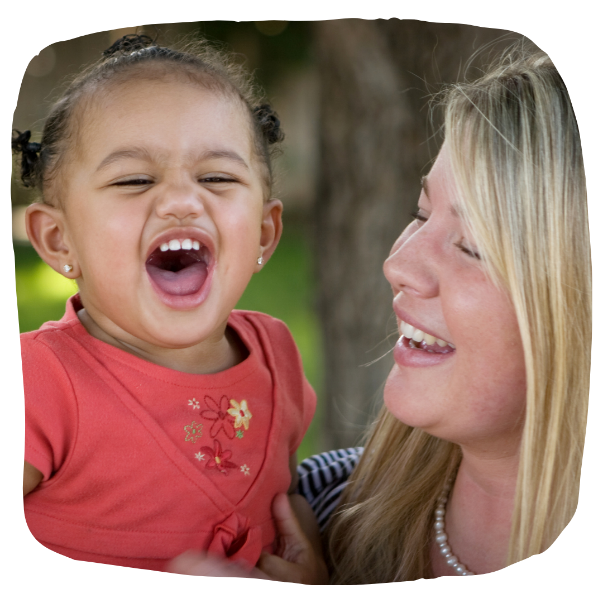 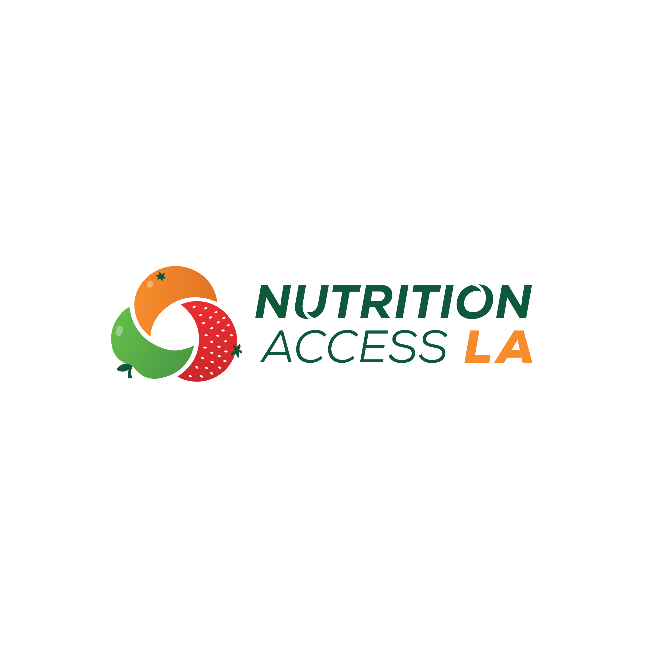 WIC ofrece a las familias que son elegibles, con educación nutricional, apoyo con la lactancia materna, referencias de atención médica y servicios comunitarios, y una tarjeta de WIC para comprar alimentos saludables. La tarjeta de WIC se puede usar para comprar frutas y verduras, cereales integrales, leche, huevos, yogur y mucho más. ¿Quién es Elegible para WIC?WIC sirve a personas que viven en California, y que cumplen con los requisitos de ingresos, y si: Está embarazada Está amamantando a un bebé menor de 1 año Tuvo un bebé en los últimos 6 meses  Tiene un niño menor de 5 años (incluyendo niños adoptivos)Tuvo un aborto espontáneo o terminación en los últimos 6 mesesVisite la página m.wic.ca.gov en español, haga clic en “¿Interesado en WIC?” y haga clic en “¿Soy elegible?” para calcular si es elegible para WIC.¿Cómo Solicito WIC?Usted ya no tiene que visitar su oficina local de WIC en persona para solicitarlo. Puede aplicar en línea o por teléfono.¿Qué Otra Información Debo Saber?¡Los beneficios de WIC están aumentando temporalmente para el verano de 2021! De junio a septiembre, cada participante de WIC de 12 meses o más recibirá $35 para gastar en frutas y verduras, además de todos los demás alimentos de WIC.Los beneficios de WIC están disponibles para todas las familias elegibles afectadas por COVID-19. Si sus ingresos se han visto afectados por eventos recientes y usted está embarazada o tiene un hijo menor de 5 años, WIC puede ayudar a proporcionar alimentos nutritivos y más recursos para mantener a su familia en crecimiento saludable.WIC no es solo para mujeres. Los padres, abuelos, tutores y padres adoptivos con un hijo menor de 5 años son bienvenidos a recibir WIC para sus hijos que son elegibles.No todo lo que hay en los mercados es elegible para comprar con su tarjeta de WIC. Visite m.wic.ca.gov en español y haga clic en “Comprar alimentos de WIC” para obtener más información sobre la lista de alimentos aprobados.Las mujeres embarazadas y los niños que reciben beneficios de CalFresh automáticamente califican para WIC.	Visite wicworks.ca.gov para más información sobre WIC.	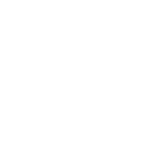 Teléfono: Llame 1-888-942-9675 para encontrar su oficina local de WIC.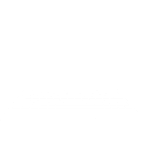 En línea: Visite m.wic.ca.gov para encontrar su oficina local de WIC. 